Общая информация Республика Башкортостан (Башкирия)  - государство в составе РФ, расположенное на Южном Урале на границе Европы и Азии.Общая площадь: 143 тыс. кв. км Границы: Пермская, Свердловская, Челябинская, Оренбургская области, Республика Татарстан, Удмуртская республика.Климат: континентальный Столица: УфаТелефонный код: 347Административное деление: 54 районаАвтомобильный код: 02Население: 4,06 млн. чел. Этнические группы: русские, башкиры, татарыРелигия: ислам, христианство (православие)Языки: башкирский и русский Взять с собойДокументы: Паспорт Свидетельство о рождении для детей до 14 летВаучер (обменную путевку) туроператора «Алеан»Санаторно-курортную карту (при приобретении лечебной путевки)Медицинский полис ДМССправки для детей о прививках и из СЭСЛичные вещи, средства гигиеныИндивидуальные медицинские препараты и препараты первой необходимостиДеньги, банковские картыПолезные адреса и телефоны Железнодорожный вокзал г. Уфа: Привокзальная площадь, 3Справочная (347) 251-40-00Добраться: Трамвай  №1, 7 и 10Автобус №3, 11 и 13, 74 и 101Маршрутные такси №8, 234 и 239, 251 и 277Аэропорт г. Уфа: Справочная (347) 229 52-95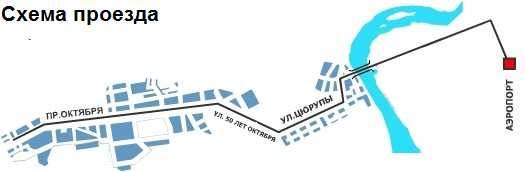 Автовокзалы г. Уфа: Южный автовокзал:  450059, г. Уфа, ул.Рихарда Зорге, д. 13Справочная (347) 223-06-08, 8-800-347-11-01 (звонки по России бесплатно)Добраться: Автобус №1, 30к, 101, 107, 108, 112, 113, 113к, 115, 115к, 130, 142, 142к Троллейбус №3, 11, 22 Трамвай №5, 10, 18 Маршрутные такси №17, 101, 218, 220, 250, 251, 261, 261б, 264д, 280, 281, 284, 313к, 375, 391к. Чтобы доехать до центра города, нужно сесть на транспорт, следующий вдоль ул. Рихарда Зорге от ул. В честь города Галле.Северный автовокзал: 450064, г.Уфа, ул. Кемеровская, д.82Справочная (347) 242-77-22, (347) 242-96-36Добраться: троллейбус №1, 4, 5, 11автобус № 15, 216, 239, 244, 293Северный и Южный автовокзалы Уфы связывает между собой беспересадочный троллейбусный маршрут № 11, а также маршрутное такси с наименованием рейса «Северный автовокзал – Южный автовокзал». Железнодорожный вокзал находится на другом конце города, так что доехать до него можно только на маршрутном такси № 239, которое идет около часа. Возможны также различные варианты с одной пересадкой. Например, на проходящем транспорте можно доехать до остановки «Центральный рынок», где есть возможность пересесть на трамваи №№ 1, 7, 10, 19, идущие до остановки «Вокзальная». С аэропортом прямое транспортное сообщение также отсутствует. Поэтому следует сделать переход на автобусы №№ 101, 106 или 110, идущие до аэропорта. Это можно сделать на остановках «Дом печати», «Горсовет», «Бульвар Славы» и др.Такси г. Уфа: Зеленоглазое таксиТел: (347) 252-5252, 292-92-92www.taxi52.ruЛидерТел: (347) 279-9090www.taxi-leader.ruМаксимМобильный тел: 8-917-7573683Тел: (347) 293-17-55www.taximax-ufa.ruТвое Новое ТаксиМобильный тел.: 8-962- 536-11-79Тел: (347) 2-910-910, 299-55-00www.tnt910-910.ru